Licensing activity tracker Date: 30 October 2020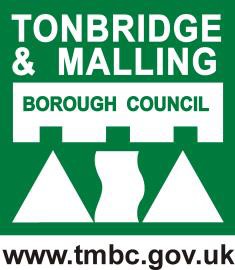 List of Valid Licensing Applications receivedLicensing activity tracker Date: 30 October 2020Licensing activity tracker Date: 30 October 2020Licensing activity tracker Date: 30 October 2020Licensing activity tracker Date: 30 October 2020Licensing activity tracker Date: 30 October 2020UNI-form refTypeName of premisesWardPublic NoticePublic NoticeNo of repsHearing DateCommentsUNI-form refTypeName of premisesWardStartEndNo of repsHearing DateComments20/00981/PREMNEWThe Plough, High Cross Road, Ivy HatchWrotham, Ightham & Stansted30.10.2026.11.20New Application for Mr A Johnson as previous licence hadlapsed.20/00980/PREMTRANSFERAmano, Swan Street, West MallingWest Malling & LeybourneFrom Amano Ltd toSwan About Events Ltd20/00948/PREMREVIEWHumphrey Bean, 94 High Street, TonbridgeCastle20.10.2016.11.2002.12.20Local resident has called the premises in for REVIEW20/00882/PREMNEWVillage and Wine Bar Ltd, 1 Pound Road, East PeckhamHadlow & East Peckham05.10.2001.11.20New Application for sale of alcoholUNI-form refTypeName of premisesWardPublic NoticePublic NoticeNo of repsHearing DateCommentsUNI-form refTypeName of premisesWardStartEndNo of repsHearing DateComments20/00892/PREMNEWCostcutter, 78 Hawley Drive, LeybourneWest Malling & Leybourne03.10.2030.10.20New Application for sale of alcohol20/00887/PREMTRANSFERFrost Service Station, 310 Rochester Road, BurhamBurham & WouldhamTransfer from Amy Frost to Mahason Ltd GRANTED20/00940/PREMTRANSFERLittle Market, 8-12 Little Market Row, LeybourneWest Malling & LeybourneTransfer from Janice Lawson and Matthew Lawson to Thiruvilanham and Tharany ArulnithyGRANTEDDPS Variations 2020 -2021DPS Variations 2020 -2021DPS Variations 2020 -2021DPS Variations 2020 -2021DPS Variations 2020 -2021DateUNI-form refName of premisesWardComments29.10.202020/00980/PREMAmano, Swan Street, West MallingWest Malling & LeybourneFrom Erwin Collaku to Michael Le Garignon27.10.202017/01205/PREMHome Bargains, Cannon Lane, TonbridgeMedwayFrom Claire Francis to Christopher Priest13.10.202020/00831/PREMGeorge & Dragon , 17 Shipbourne Road, TonbridgeCastleFrom Gareth David Pearson to Darren John Apps09.10.202020/00753/PREMKits Coty Restaurant, Old Chatham Road, AylesfordAylesford North & WaldersladeFrom Allan Casey to Matthew Cuoghi05.10.202016/01130/PREMM&S Food Limited, Cannon Lane, TonbridgeMedwayFrom Gareth Razzel to George Godfrey01.10.202020/00887/PREMFrost Service Station, 310 Rochester Road, BurhamBurham & WouldhamFrom Amy Frost to Pavatharini Balamyuran01.10.202020/00940/PREMLittle Market, 8-12 Little Market Row, LeybourneWest Malling & LeybourneFrom Matthew Lawson to Thiruvilanham Arulnithy29.09.202019/01294/PREMShell Waitrose Pilgrims Way, London Road, WrothamWrotham, Ightham & StanstedFrom Lisa Marie Downs to Wendy Blackman29.09.202018/00318/PREMThe Somerhill, Pembury Road, TonbridgeVauxhallFrom John Pendry to Tina Smith11.09.202013/0826/PREMOne Stop, Apex Road, DittonDittonFrom Steven Bowles to Keith Spittal09.09.202020/0078/PREMThe Red Bull 1 Mackenders Lane, EcclesAylesford North & WaldersladeFrom Jonathan Grey to Timothy Gough20.08.202020/00717/PREMNew Drum54 Lavender Hill, TonbridgeVauxhallFrom Kevin Hall to Matthew Douglas Spencer21.07.202017/00383/PREMTescoWest Malling High Street, West MallingWest Malling & LeybourneFrom Clare Davidson to Kevin James Miles17.07.202020/00297/PREMTesco ExpressLondon Road, LarkfieldLarkfield SouthFrom Timothy Crane to Darren Morris14.07.202010/01025/PREMBush, Blackbird & ThrushBush Road, East PeckhamHadlow & East PeckhamFrom Alexander W Montgomery to John Fox03.07.202014/00716/PREMThe Bell, Three Elms Lane, TonbridgeHadlow & East PeckhamFrom Lee Stanley to Justin Earl24.06.202020/00508/PREMFarmhouse, High Street, West MallingWest Malling & LeybourneFrom Rares Stephen Mihai to Scott Rotherham15.06.202015/01427/PREMMorrisons, New Hythe Lane, LarkfieldLarkfield SouthFrom Harriett Moore to Daniel Willson27.05.202019/00473/PREMKathmandu Valley, High Street, TonbridgeJuddFrom Deepak Bohara to Ram Badahur Ale04.04.202014/01591/PREMSainsbury’s, Borough GreenBorough Green And Long MillJoanne Surguy to Nigel Brian Turner31.03.202019/00222/PREMShell Bluebell Hill, Northbound, Blue Bell HillAylesford North and WaldersladeJennifer Moore to Irena Nikolaeva Ivanova